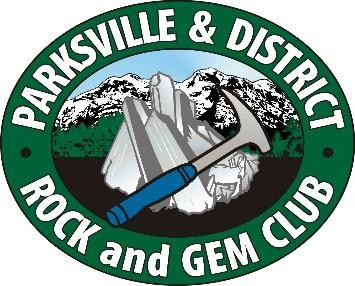 Parksville & District Rock and Gem Club Annual Fall Show will be on November 18thth/2023 open 9:30 – 4:30pm, November 19th/2023 open 9:30 – 4:00pmWe would like to invite you to participate as a dealer at the Parkville Rock and GemShow hosted by the Parksville & District Rock and Gem Club. It will be held at The Qualicium Civic Centre, 747 Jones St., Qualicium Beach, BC. Business Name & Address:  	Material To Be Displayed or Sold:Pg2Number of Tables Needed: 6ft	($75.00) = $ 	Vendors:. Vendors will include individuals, dealers and wholesalers on aFirst Come, First Served basis. Vendors can choose their spots on a FirstCome, First served basis as well. Spots will be reserved and allocated uponReceipt of payment. The fee is $75.00 per 6 foot table. You can bring your own tables if you want, same price. Smaller tables will be calculated at $6.25 sq ft. Vendors will not be charged for a small table used for personal effects.- No early take down allowed, vendors must stay open until 4 pm on Sunday.- Bring your own table covers and extension cords and power bars for your table, if
required.- No tape, tacks, banners or signs can be applied to the walls.- We reserve the right to expel any customer/vendor who is disruptive or detrimentalto others.
- We reserve the right to change the floor plan and your location in the hall.-PDRGC is not responsible for any damage or theft of your property. We encourage vendors to purchase small cameras for security on their tables if need be.Refund Policy – Full refund until October 15th, 2023. No refund after that. 	Paid by cheque #	  Amount $    	 	Paid by E Transfer to et.pdrgc20@gmail.com Amount $  	 Please make your cheque payable to Parksville & District Rock and Gem Club, Or Email transfer to the club: et.pdrgc20@gmail.com-give your name and the purpose for the e transfer (2023 Fall Show)Completed forms may also be scanned and emailed in this case to the show chairman Barry Graham graham.barry3@gmail.comPlease fill in this form and return it with your cheque to the Chairman by October  15th,2023 to be assured a table in the show. Barry Graham117 Hamilton Ave. Parksville, BCV9P 2W4Power Required: Yes	No 	LED LIGHTING ONLY!!Dealers set up will begin no earlier than 3pm, Friday November 18th, and out by 9 pm. Show opens to the  public by 9:30 am, Saturday November 19th/2023.We encourage all vendors to donate a door prize for our sale.I will donate a door prize  YES _____ or  No  _____Item:______________________ Value:__________Thank you very much.Pg 3.**Note: We will advertise this year’s vendors on our facebook pagehttp://www.facebook.com/ParksvilleRockand Gem/ . Links will be made to their websites.Depending on the Covid situation, a Saturday night dinner will be planned at a localrestaurant (to be determined). Meals and drinks are the individual’s responsibility.                  This is a   great networking/social event. Please respond with the number of guests so that we can make reservations.Yes	   	No ______  Number of Guests ______Breakfast for vendors is available for purchase Saturday and Sunday mornings starting at 8 am.Thank You from this Year’s Committee. Covid 19Covid restrictions will be in place according to Bonnie Henry on the days of the show.If there are restrictions be prepared for wearing masks, barriers setup to talk to customers or complete transactions, provide sanitizer at the table and prepare to wipe down areas that are used or touched by your customers. Encourage social distancing.If required at the time, the show committee will limit the amount of people allowed into the event at one time and provide a one-way direction for customers to follow.Contact Person:E-Mail:Website:Facebook Page:Instagram Page:Phone Number:Requests: